 Ås kommune 	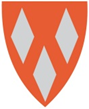 Søknadsskjema for foreldre – fylles ut når det søkes om barnehageplassGjelder for barnehageår/periode:Barnets navn:Barnets navn:Foreldre – 1:Fødselsdato:Adresse:Morsmål:Telefon:Adresse:Foreldre – 2:Adresse:Telefon:Følgende dokumentasjon er vedlagt:(lege, annet helsepersonell, BUP el.)Datert: